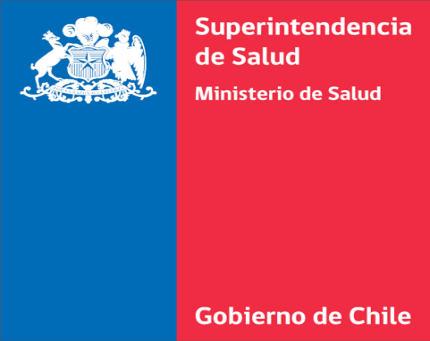 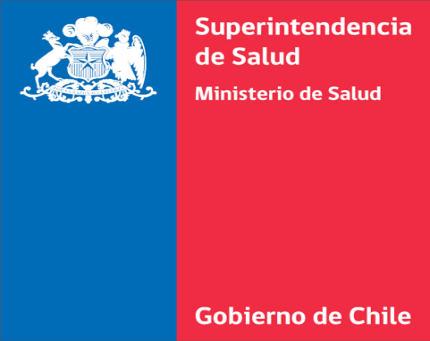 INFORME DE AUTOEVALUACIÓN     ESTÁNDAR GENERAL     DE ACREDITACIÓN DE     SERVICIOS DE ESTERILIZACIÓN(Formato aprobado por circular ip/N° 9, de fecha 03-09-2010)dd - mm - añoFORMATO PARA LA CONFECCIÓN DEL INFORME DE AUTOEVALUACIÓN para SERVICIOS DE ESTERILIZACIÓNAplicable al “Estándar General de Acreditación para Servicios de Esterilización”Individualización y Caracterización General del Prestador InstitucionalA-. Antecedentes del Prestador B-. AUTORIZACIÓN SANITARIA Registre los antecedentes solicitados en la siguiente tabla respecto a las resoluciones de autorización sanitaria de las instalaciones y/o equipos con que cuenta la institución, en caso de no contar con alguna de las individualizadas a continuación, informar No aplica (N/A), agregue aquellas instalaciones con las que cuente y no se encuentran en el listado.  B.1 INSTALACIÓN Y FUNCIONAMIENTO B.2 DIRECTOR TÉCNICOB.3 DEPENDENCIAS Y EQUIPAMIENTO * Registre ubicación en el prestador de acuerdo a la Autorización Sanitaria vigente.B.4 OTRAS INSTALACIONES (ESPECIFIQUE)B.5 señale soLicitudes DE MODIFICACIÓN de autorización sanitaria pendientes POR RESOLVER(Incluya todas las solicitudes ingresadas a la SEREMI correspondiente y que se     encuentran en trámite)B. 6 SEÑALE PRESTADOR/ES, CONSIDERADOS COMO EXTERNOS; UBICADOS DENTRO, CONTIGÜOS O ALREDEDOR, A SU INFRAESTRUCTURA FÍSICA, (ejemplo. Consultas externas, Imagenología, Laboratorio Clínico, etc.)	C-. FICHA TéCNICACuenta con ficha técnica completa y actualizada en la Intendencia de Prestadores de la Superintendencia de Salud.Si                                          No         Si la respuesta es Sí, ¿Cuál es el código asignado?D-. Procesos Clínicos asociados a la seguridad del pacienteDescriba los seis (6) procesos de mayor relevancia clínica que se realizan en su institución, y si correspondiera, las medidas de mejora continua que ha implementado en ellos, desde la perspectiva de la seguridad de la atención:Proceso de Autoevaluación2.1 Cronología de eventos en los que se enmarcó LA PREPARACION DE LA INSTITUCION PARA EL PROCESO de autoevaluación2.1.1 Fecha de inicio de preparación de la instituciónpara la solicitud de la acreditación:2.1.2 Fecha de inicio del último proceso de autoevaluación:                     2.1.3 Fecha de término del último proceso de autoevaluación:2.1.4 Fecha de confección del informe de la últimaAutoevaluación2.1.5 Período estimado para solicitar la Acreditación.2.2 Describa brevemente el plan de trabajo ejecutado POR LA institución para LA PREPARACION Del proceso de autoevaluación 2.3 PROCESO DE autoevaluación RESPECTO DEL “ESTÁNDAR General de ACREDITACIÓN DE SERVICIOS DE ESTERILIZACIÓNÁMBITO: GESTIÓN DE LA CALIDAD (CAL)El prestador institucional cuenta con política y programa orientados a garantizar la calidad y seguridad de las prestaciones otorgadas a los pacientes.Complete la siguiente tabla:ÁMBITO: GESTIÓN DE PROCESOS (GP)El prestador institucional provee condiciones para la entrega de acciones de salud seguras. Complete la siguiente tabla:Señale las características que no aplican en este ámbito, fundamente su respuestaÁMBITO: COMPETENCIAS DEL RECURSO HUMANO (RH)La atención de salud de los pacientes es realizada por personal que cumple con el perfil requerido, en términos de habilitación y competencias. Complete la siguiente tabla:Señale las características que no aplican en este ámbito, fundamente su respuesta	ÁMBITO: REGISTROS (REG)El prestador institucional cuenta con un sistema estandarizado de registro de datos clínicos y administrativos de los pacientes.Complete la siguiente tabla:ÁMBITO: SEGURIDAD DEL EQUIPAMIENTO (EQ)El equipamiento clínico cumple con las condiciones necesarias de seguridad para su funcionamiento y es operado de manera adecuada.Complete la siguiente tabla:3. IDentificación de los profesionales de la instituciÓn que dirigen y participan en la preparaciÓn para el proceso de ACREDITACIÓNA-. Nombre a los directivos que acompañaron la preparación de la institución para la acreditación, y a los profesionales y personal que participaron activamente en este proceso 4. si es pertinente Identifique la(s) entidades asesoras y/o profesionales externos que acompaÑaron a la institucion en los ÚLTIMOS DOCE meses PARA LA PREPARACIÓN DEL PROCESO DE ACREDITACIÓN Y AUTOEVALUACIÓN5. INDICADORES UTILIZADOSSERVICIOS DE ESTERILIZACIÓNInforme los indicadores que su institución monitorea para las  características que se señalan a continuación, que deben ser  pertinentes para lo solicitado en la característica.En caso de monitorear más de 1 indicador por característica, insertar dichos indicadores.6. EVENTOS ADVERSOS Mencione los eventos adversos que su institución tiene en su sistema de vigilancia activa para cada uno de los servicios o unidades que le aplican:7. CARTERA DE SERVICIOSMencione o anexe cartera de servicios de su Institución (productos o servicios del establecimiento de acuerdo al modelo de producción adoptado y definido)8. ORGANIGRAMAAnexar organigrama del Establecimiento.9. PLANOS O CROQUIS DEL ESTABLECIMIENTOAnexar planos esquemáticos o croquis de la Institución, considerando las actuales instalaciones.nOMBRE DEL REPRESENTANTE LEGAL DEL PROPIETARIO DEL ESTABLECIMIENTOrutfirmaNombre del Establecimiento:RUT :Dirección:Comuna:                                                          Ciudad:Región:Contenido ResoluciónN° ResoluciónTipo de PrestadorFechaAutoridad que la dictaDirección del PrestadorNombre / RutN° ResoluciónFechaAutoridad que la dictaDependenciasDependenciasN° ResoluciónN° ResoluciónFechaFechaAutoridad que la dictaAutoridad que la dictaUbicación *Equipamiento / N° RegistroMarcaModeloSerieN° ResoluciónN° ResoluciónFechaFechaAutoridad que la dictaAutoridad que la dictaUbicación *Esterilizador por Calor SecoEsterilizador por Calor HúmedoEsterilizador por Calor HúmedoEsterilizador por Calor HúmedoEsterilizados por Óxido de EtilenoEsterilizador por Plasma de Peróxido de HidrógenoDesinfección de Alto NivelDirector Técnico                                                 Nombre / RutDirector Técnico                                                 Nombre / RutDirector Técnico                                                 Nombre / RutN° ResoluciónN° ResoluciónFechaFechaAutoridad que la dictaAutoridad que la dictaDependenciaUnidades AutorizadasN° ResoluciónFechaAutoridad que la dictaUbicación *Modificación solicitadaFecha solicitudAutoridad SanitariaNombre PrestadorUbicación(Dentro/contiguo/otro)Prestaciones Entregadas (descripción general)Fue considerado dentro del Actual Proceso (SI/NO)Solicitó Pronunciamiento(SI/NO)N°Proceso de relevancia clínicaMedida de mejora continua123456Breve reseña de la incorporación de la gestión de calidad en la institución (Año en que se incorporó la Calidad como parte del trabajo en la institución, participación y compromiso del equipo directivo y personal de la institución)Descripción del plan de trabajo para la preparación del proceso de autoevaluaciónCaracterísticasSeñale el Porcentaje de cumplimiento encontrado respecto de cada característica.Metodología de autoevaluación utilizadaMedidas de aseguramiento o mejoramiento que se implementaron a partir de la autoevaluaciónCAL 1.1 CaracterísticasSeñale el Porcentaje de cumplimiento encontrado respecto de cada característica.Metodología de autoevaluación utilizadaMedidas de aseguramiento o mejoramiento que se implementaron a partir de la autoevaluaciónGP 1.1 GP 1.2GP 1.3GP 1.4CaracterísticaFundamentoCaracterísticasSeñale el Porcentaje de cumplimiento encontrado respecto de cada característica.Metodología de autoevaluación utilizadaMedidas de aseguramiento o mejoramiento que se implementaron a partir de la autoevaluaciónRH 1.1RH 2.1RH 3.1RH 4.1RH 4.2CaracterísticaFundamentoCaracterísticasSeñale el Porcentaje de cumplimiento encontrado respecto de cada característica.Metodología de autoevaluación utilizadaMedidas de aseguramiento o mejoramiento que se implementaron a partir de la autoevaluaciónREG 1.1 CaracterísticasSeñale el Porcentaje de cumplimiento encontrado respecto de cada característica.Metodología de evaluación utilizadaMedidas de aseguramiento o mejoramiento que se implementaron a partir de la autoevaluaciónEQ 1.1EQ 2.1Primer ApellidoSegundo ApellidoNombresRUTProfesiónCargo o FunciónServicio o UnidadPrimer ApellidoSegundo ApellidoNombresRUTProfesiónEntidad AsesoraPeríodo de asesoríaCÓDIGO DE LA CARACTERÍSTICAGP 1.2 (indicador 1)Enunciado o descripción del Indicador MedidoFormato o Expresión Matemática del IndicadorUmbral definidoPeriodicidad de la evaluaciónPeríodo evaluado en el indicador (señale los meses de retrospectividad evaluados)CÓDIGO DE LA CARACTERÍSTICAGP 1.2 (Indicador 2)Enunciado o descripción del Indicador MedidoFormato o Expresión Matemática del IndicadorUmbral definidoPeriodicidad de la evaluaciónPeríodo evaluado en el indicador (señale los meses de retrospectividad evaluados)CÓDIGO DE LA CARACTERÍSTICAREG 1.1Enunciado o descripción del Indicador MedidoFormato o Expresión Matemática del IndicadorUmbral definidoPeriodicidad de la evaluaciónPeríodo evaluado en el indicador (señale los meses de retrospectividad evaluados)Unidad o ServicioEventos Adversos que se vigilan